ИНФОРМАЦИЯ О НАИБОЛЕЕ РАСПРОСТРАНЕННЫХ СПОСОБАХ МОШЕННИЧЕСТВА И РЕКОМЕНДАЦИИ, СОБЛЮДЕНИЕ КОТОРЫХ ПОМОЖЕТ СОХРАНИТЬ ДЕНЬГИ И ЦЕННОСТИ ГРАЖДАН.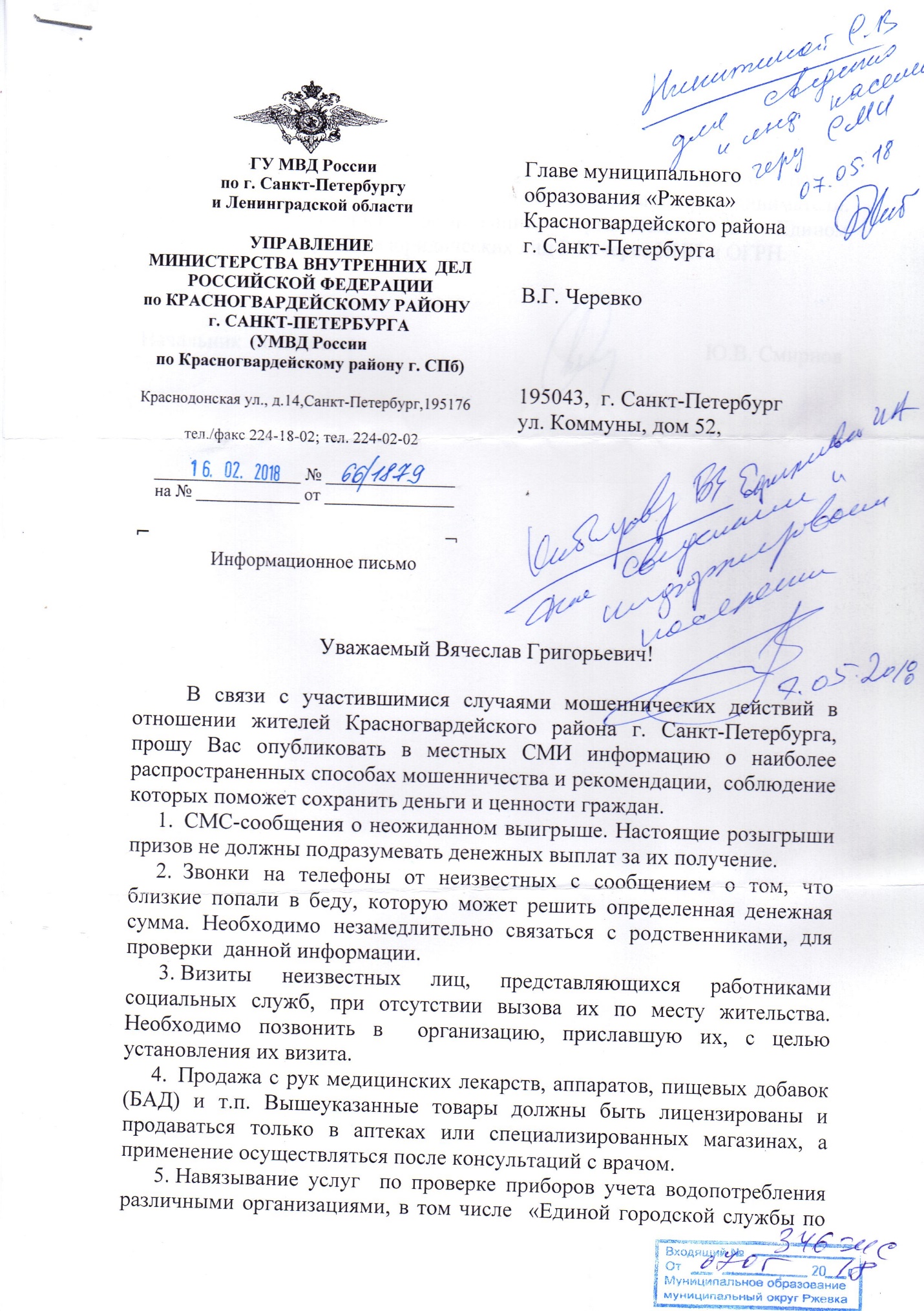 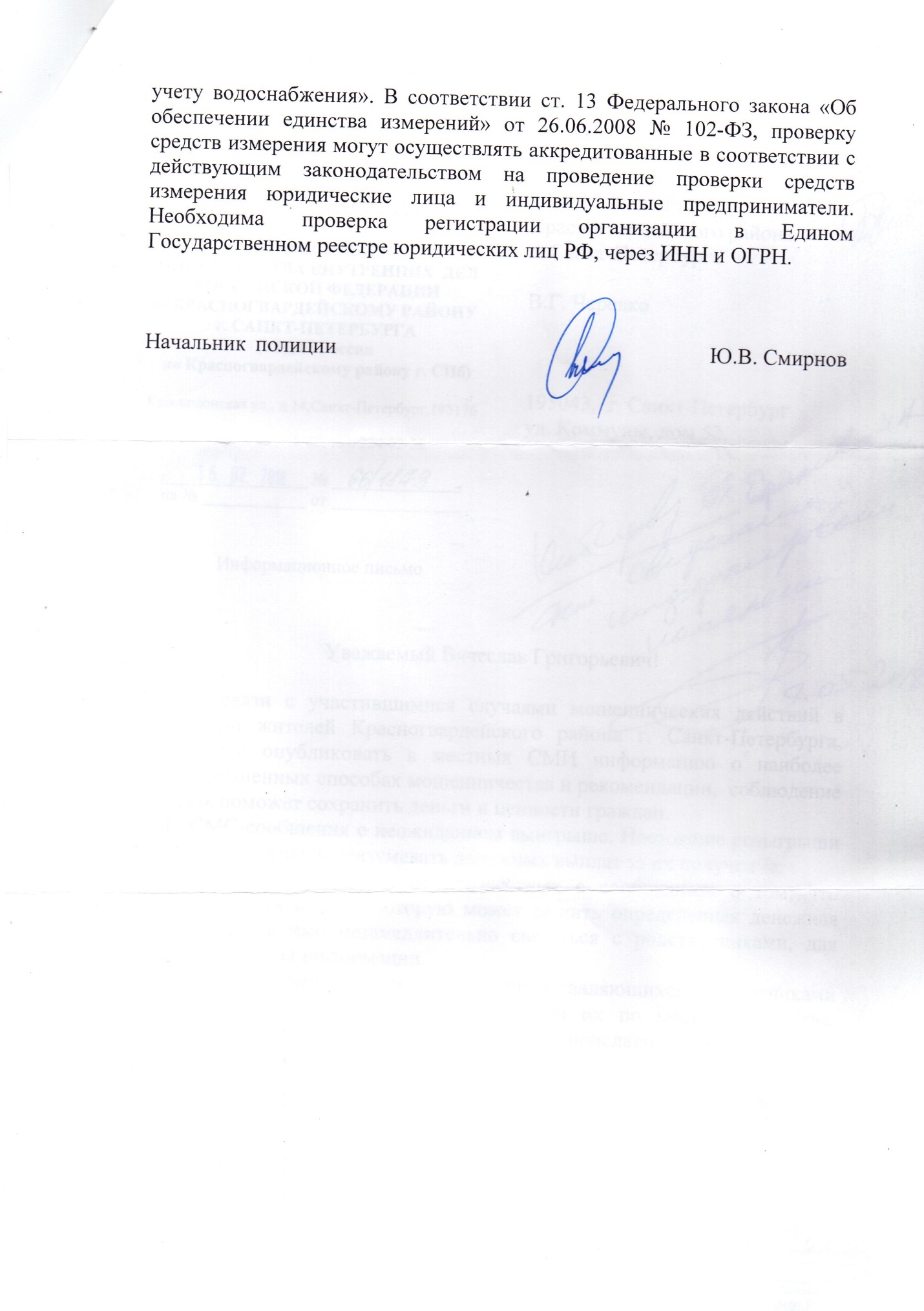 УМВД РФ по Красногвардейскому районуСанкт-Петербурга